Уважаемые предприниматели!Земельный участок 880 кв.м. в аренду.Огороженный, охраняемый земельный участок с твердым покрытием площадью 880 кв.м. (. на .) в аренду. Участок полностью оборудован для размещения легкового автотранспорта. Возможно изменение функционального назначения арендуемого участка по согласованию с собственником.   Предоставление необходимой электрической мощности. Видеонаблюдение.Арендная ставка 80 р./1 кв.м. Адрес: Ленинградская область, Всеволожский район, пос. Мурино, ул. Лесная, д. 3(. от съезда с КАД или 20  мин. пешком от ст. метро «Девяткино»)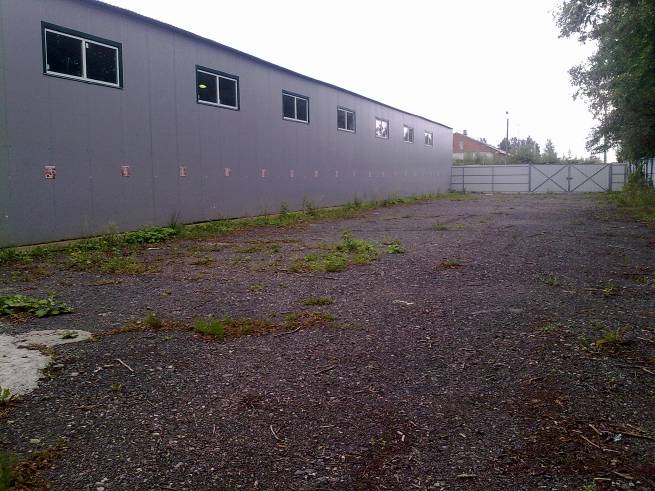 Контактная информация:(812) 972-68-22   Юрий Павлович